KÉRELEM fedélzeti egység (OBU) kiadására elektronikus útdíjfizetéshez Szerbiában.PRIJAVA za izdavanje TAG uređaja za elektronsko plaćanje putarine u Srbiji.            Ezennel a ________________________, ____________________ vállalat nevében feltétel nélkül és kifejezetten elfogadjuk a JUGOEXSIM DOO nyílt szerződéses ajánlatának feltételeit az átfogó szerbiai elektronikus útdíjfizetési szolgáltatások nyújtására vonatkozóan, amely a következő weboldalon érhető el nyilvánosan: https://jugoexsim.com/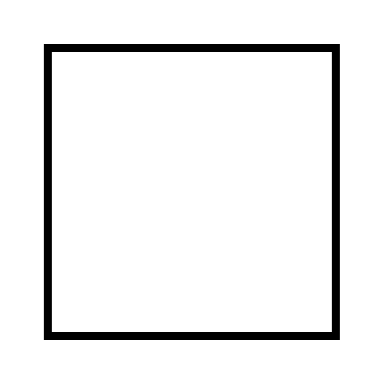           Ezennel a ________________________, ____________________ vállalat nevében hozzájárulunk vállalatunk kereskedelmi adatainak a JUGOEXSIM DOO részére való átadásához a fedélzeti egységek megrendelése és a számlázás céljából az általunk elfogadott szerződéses ajánlat céljaira.       Ezennel a ________________________, ____________________ vállalat nevében kijelentjük, hogy elfogadjuk a JUGOEXSIM DOO által a részünkre kibocsátott, a szerződéses ajánlaton alapuló számlákat, és készek vagyunk azok kifizetésére; a SHELL ADRIA kifizetőként és a JUGOEXSIM DOO felé irányuló átutalás képviselőjeként jár el.         Ezennel megerősítem az e Kérelemben a Vállalatunkról átadott információk helyességét és pontosságát.         Elolvastam és elfogadom a JP Putevi Srbije ENP útdíjszedési szolgáltatásra vonatkozó, a következő weboldalon közzétett felhasználási feltételeket: https://www.putevi-srbije.rs/index.php/sr/putarine/enp         Ezennel elfogadom és tudomásul veszem, hogy a JUGOEXSIM DOO indoklás nélkül elutasíthatja a Kérelmemet.          Ezennel elfogadom az e Kérelemben foglalt adatok JUGOEXSIM DOO vállalat részére való átadását, kezelését, felhasználását és tárolását a JUGOEXSIM DOO általi teljesítés céljára, továbbá azt is, hogy ezeket az információkat a JUGOEXSIM DOO harmadik feleknek is továbbadhatja abban az esetben, ha ez a JUGOEXSIM DOO e Kérelem és a Megállapodás szerinti kötelezettségei teljesítéséhez szükséges.**___________________________     Vállalat bélyegzője(A Cég meghatalmazott képviselőjének aláírása)Ez a Kérelem elektronikus formában érvényes a JUGOEXSIM DOO aláírása és bélyegzője nélkül. Az Ügyfél aláírása feltétlenül szükséges.*  A jármű-kategóriát a JP Putevi Srbije Category List (https://www.putevi-srbije.rs/index.php/sr/kategorizacija-vozila-cenovnik-putarine) alapján kell meghatározni** A JUGOEXSIM DOO vállalja, hogy az Ügyfél személyes adatait a fedélzeti egység (OBU) és az adatfeldolgozó rendszer élettartama alatt a természetes személyeknek a személyes adatok kezelése tekintetében történő védelméről és az ilyen adatok szabad áramlásáról, valamint a 95/46/EK irányelv hatályon kívül helyezéséről szóló, 2016. április 27-i (EU) 2016/679 európai parlamenti és tanácsi rendelet (általános adatvédelmi rendelet, GDPR) szerint használja fel (kezeli), és hogy a személyes adatokat nem adja át a Megállapodás végrehajtásában részt nem vevő harmadik feleknek (amennyiben ilyen adatok a JUGOEXSIM tudomására jutnak).*** Ez a Kérelem csak papíron, kitöltött és aláírt formában érvényes, aktív útdíjfizetési opcióval rendelkező, érvényes SHELL üzemanyagkártya bemutatása esetén, amennyiben a kártya engedélyezve van a JUGOEXSIM berendezésén (POS-terminál).Vállalat neve/ Naziv kompanije:___________________________________________________________Vállalat székhelye/ Registrovana adresa kompanije:___________________________________________________________Vállalat postacíme/ Poštanska adresa: ___________________________________________________________Adóazonosító/TIN/PIB:___________________________________________________________Vállalat országa/ Država:___________________________________________________________Vállalati e-mail-cím (számlázáshoz) / e-mail adresa:___________________________________________________________(helyes e-mail-cím értesítésekhez / e-mail za obaveštenja)Jármű / vozilo:Jármű forgalmi rendszáma / Registarski broj vozila (tablice): _______________________________Jármű regisztrációja szerinti ország / Država registracije vozila: _______________________________Jármű-kategória / Kategorija vozila *: ____________        MAKEDÓNIA